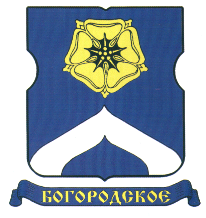 СОВЕТ ДЕПУТАТОВМУНИЦИПАЛЬНОГО ОКРУГА БОГОРОДСКОЕРЕШЕНИЕ19.10.2017  г. № 02/17Об утверждении персонального состава  и председателя комиссии по жилищно-коммунальному хозяйству и благоустройству депутатов Совета депутатов муниципального округа  Богородское            Руководствуясь п. 9 ст. 5 Устава муниципального округа Богородское,  ст. 9 и 10 гл. 4 Регламента Совета депутатов муниципального округа Богородское и Положением о комиссии по жилищно-коммунальному хозяйству и благоустройству депутатов Совета депутатов муниципального округа Богородское,Совет депутатов муниципального округа Богородское решил:         1. Сформировать и  утвердить комиссию по жилищно-коммунальному хозяйству и благоустройству депутатов  Совета депутатов  муниципального округа  Богородское  в следующем составе: Смоленская Юлия Александровна; Юрченко Егор Михайлович; Афанасьев Сергей Иванович; Тельманова Маргарита Владимировна.         2. Избрать председателем комиссии жилищно-коммунальному хозяйству и благоустройству депутатов Совета депутатов  муниципального округа  Богородское депутата Смоленскую Юлию Александровну.         3. Признать утратившим силу Решение муниципального Собрания внутригородского муниципального образования Богородское в городе Москве от 16.07.2013г. № 25/05 «Об утверждении состава и председателя комиссии по жилищно-коммунальному хозяйству и благоустройству депутатов муниципального Собрания внутригородского муниципального образования Богородское в городе Москве».4. Опубликовать настоящее решение в бюллетене «Московский муниципальный вестник» и разместить на официальном сайте муниципального округа Богородское www.bogorodskoe-mo.ru.5.  Контроль за выполнением настоящего решения возложить на главу муниципального округа Богородское в городе Москве Воловика К.Е.Глава муниципального округа  				                           К.Е. Воловик